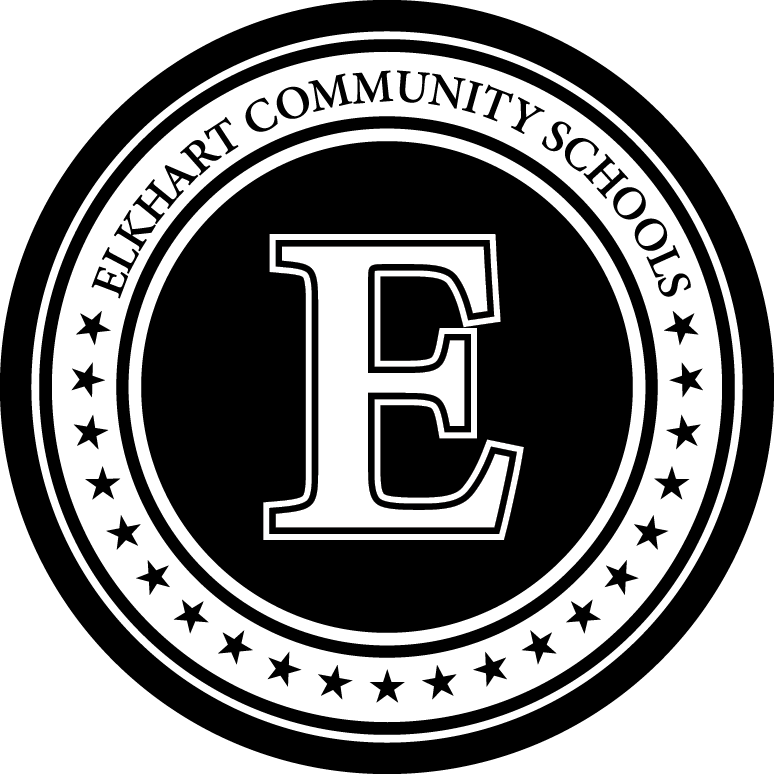 Eligibility Criteria for Other Health Impairment (OHI)Multidisciplinary Team SummaryOther health impairment (OHI) means having limited strength, vitality, or alertness, including a heightened alertness to environmental stimuli, that results in limited alertness with respect to the educational environment that:Is due to chronic or acute health problems, such as:asthmaattention deficit disorder (ADD) or attention deficit hyperactivity disorder (ADHD)diabetesepilepsya heart conditionhemophilialead poisoningleukemianephritisrheumatic feversickle cell anemiaTourette syndromeAnd adversely affects a student’s educational performance.Eligibility for special education as a student with another health impairment shall be determined by the student’s case conference committee (CCC).  This determination shall be based on the multidisciplinary team’s educational evaluation report which includes the following:An assessment of current academic achievement.A functional skills or adaptive behavior assessment across various environments from multiple sources.A social and developmental history (doc 6.6)A systematic observation of the student across various environments.Available medical information that is educationally relevant.Any other assessments and information collected prior to referral or during the educational evaluation. 	Student does meet the criteria for other health impairment (OHI). 	Student does not meet the criteria for other health impairment (OHI) (attach action plan).Multidisciplinary team members:Name:School:Birth date:       Grade:                  Parent(s): ID #:Address:       Date of meeting:Phone/cell#:        Psychologist:School psychologist:Special education teacher:General education teacher:Behavior consultant:Speech therapist:Occupational therapist:Other:Other: